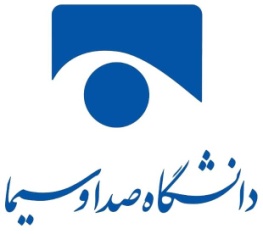  				                                                           بسمه تعالي                فرم مشخصات بررسي صلاحيت عمومي داوطلبان رشته‌هاي شرايط خاص                         دانشگاه صدا و سيما در آزمون کارشناسی ارشد سال 1399تذكر مهم: تكميل اين فرم به صورت تايپ شده، دقيق و كامل براي بررسي پرونده شما ضروري است. ضمن بارگذاري فايلpdf  فرم تكميل شده در زمان ثبت نام الكترونيكي، نسخه اصلي را به همراه مدارك مورد نياز ديگر در زمان مصاحبه حضوري تحويل دهيد. عدم تحويل فرم تكميل شده به منزله انصراف داوطلب تلقی می‌گردد.عنوان رشته – گرايش و دوره معرفي شده به ترتيب اولويت:نام رشته ................................... گرايش ...................... دوره: ......................نام رشته ................................... گرايش ...................... دوره: ......................مشخصات فردي: 2- سوابق تحصيلي: *نوع دانشگاه شامل: دولتي، آزاد، غيرانتفاعي، پيام نور، علمي كاربردي و مجازي و...  **نحوه پذيرش شامل: روزانه، شبانه، پاره وقت و...تاريخ:                                              امضاء:3- وضعيت شغلي:4- معرفان عمومي: مشخصات چهار نفر از افراد مورد اعتماد غير خويشاوند و قابل دسترس از محل سكونت، تحصيل يا كار كه نسبت به شما شناخت كافي داشته باشند را در جدول ذيل مرقوم فرمائيد.(حتي المقدور كارمند دولت يا فرهنگي بوده و در يك استان ساكن يا شاغل باشند).5-آدرس محل سكونت (در 10 سال اخير):تاريخ:                                              امضاء:6 – زندگي‌نامه خود را در زمينه‌هاي خانوادگي، اجتماعي، فرهنگي و ..... را بطور خلاصه بنويسيد.تذكر: داوطلباني كه داراي سابقه همكاري و عضويت در ارگانها و نهادهاي انقلابي (سابقه حضور در جبهه، عضويت در بسيج، سپاه پاسداران، انجمن‌هاي اسلامي، دارالقران، ايثارگران و ...) مي باشند، ضروري است مستندات مربوطه را به همراه فرم تكميل شده اين پرسشنامه تحويل نمايند. نام پدر:  ....................    شماره شناسنامه:  ....................    محل تولد: ....................    محل صدور: ....................    تاريخ تولد: ....................           مذهب: .................... تابعيت: ....................   وضعيت تأهل مجرد   متأهل    تعداد اولاد:     ...............      تلفن همراه:   ....................           تلفن محل كار:  ....................   تلفن منزل: ....................   تلفن ديگري كه در مواقع ضروري بتوان با شما تماس گرفت: ....................       نشاني كامل محل سكونت: ......................................................................................................................................................          وضعيت نظام وظيفه: آماده به خدمت      درحال خدمت        معافيت دائم      معافيت تحصيلي      داراي كارت پايان خدمت    مشخصات همسر (در صورت تاهل):نام و نام خانوادگي: ....................     تابعيت: .................... مذهب: .................... محل تولد: .................... مدرك تحصيلي: ....................                                             شغل: .......................................   مقطع تحصيليرشتـهدانشگاه/موسسه/ مركز محل تحصيلشهر محل تحصيلسال شروعسال پايان*نوع دانشگاه**نحوه پذيرشديپلمآدرس و تلفن موسسهکاردانیآدرس و تلفن موسسهکارشناسیآدرس و تلفن موسسهكارشناسي ارشدآدرس و تلفن موسسهمشاغلنام سازمان يا نهادپست سازمانينوع استخداماستانشهرستانشروعپايانفعليآدرس و تلفن محل كارقبليآدرس و تلفن محل كاررديفنام و نام خانوادگينوع رابطه و نحوه آشناييمدتآشناييشغل معرفملاحظات11آدرس و تلفن22آدرس و تلفن33آدرس و تلفن44آدرس و تلفنمحل سكونتاستانشهرآدرسفعليقبليقبليكروكي نشاني محل سكونت فعلي كروكي نشاني محل سكونت قبلياينجانب  .......................................   با صحت و دقت به سؤالات اين پرسشنامه پاسخ گفته و نسبت به درستي و واقعيت آنها خود را مسئول و متعهد ميدانم.تاريخ:                                              امضاء: